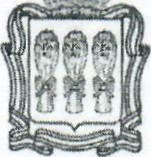 ДЕПАРТАМЕНТ ГОСУДАРСТВЕННОГО ИМУЩЕСТВА ПЕНЗЕНСКОЙ ОБЛАСТИПРИКАЗ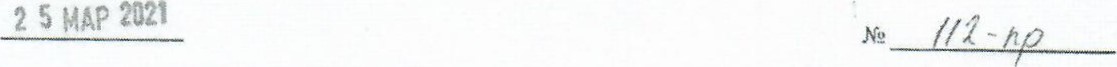 О признании утратившим силу приказа Департамента государственного имущества Пензенской области от 15.11.2019 N2 665-прРуководствуясь Положением о Департаменте государственного имущества Пензенской области, утвержденным постановлениеМ Правительства Пензенской области от 26.01.2012 № 35-пП (с последующими изменениями), пунктом 1 1 статьи 39.50 Земельного кодекса Российской Федерации, приказываю:Признать утратившим силу приказ Департамента государственного имущества Пензенской области от 15.11.2019 № 665-пр «Об установлении публичного сервитута».Контроль за исполнением настоящего приказа оставляю за собой.И.о. начальника		АС. Ушенин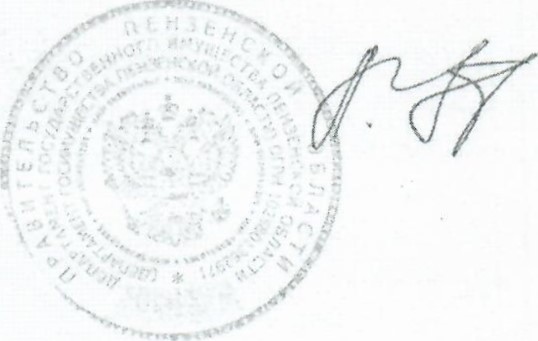 